NATIONAL ASSEMBLYQUESTION FOR WRITTEN REPLY QUESTION NO: 2096			 				2096. Ms A T Khanyile (DA) to ask the Minister of Communications:What (a) number of official photographs of members of the Executive did the Government Communication and Information System print (i) in each of the past five financial years and (ii) since 1 April 2018 and (b) amount did the Government spend on the (i) printing, (ii) framing, (iii) transportation and (iv) installation of the specified photographs?									                                                 NW2250EREPLY: GOVERNMENT COMMUNICATIONS AND INFORMATION SYSTEM (GCIS)(i) In the in the 2013/2014 financial year the GCIS printed 702 photographs of members of the Executive were printed, in 2014/2015: 2978 were printed, 2015/2016: 900 were printed, 2016/2017 220 were printed and: 2017/2018       financial year 1719 photographs were printed.(ii) In current financial year, 1 719 photographs of members of the executive have been printed.(i) In the in the 2013/2014 financial year the GCIS spent R 28 080, 00 on the printing  	of photographs of members of the Executive, in 2014/2015: R134 010,00 was spent, 2015/2016: R 45 000,00, 2016/2017: R13 200,00 and 2017/2018 financial year R103 400,00 was spent. In the current financial year, the GCIS has spent R35 797, 00 on the printing of photographs of members of the executive.(ii) In the past five financial years GCIS has spent no money on the framing of members of the Executive, these costs are incurred by the departments to whom the photographs are supplied. In the current financial year the GCIS has spent R 5 402, 00 for the framing of photographs displayed in its own offices.(iii) No costs for transportation of photographs have been incurred as clients have been required to collect photographs.(iv) No cost for the installation of official photographs have been incurred as clients  are required to do the installations themselves. Those installed at GCIS offices were done by GCIS officials.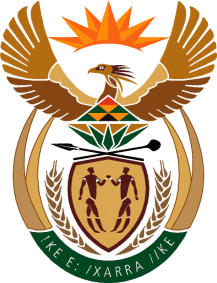 MINISTRY OF COMMUNICATIONS
REPUBLIC OF SOUTH AFRICAPrivate Bag X 745, Pretoria, 0001, Tel: +27 12 473 0164   Fax: +27 12 473 0585Tshedimosetso House,1035 Francis Baard Street, Tshedimosetso House, Pretoria, 1000